Отчет по проведенным мероприятиям в рамках Декады науки (с 20 по 30 января 2020 года)    В соответствии с планом работы школы на 2019-2020 учебный год, на основании  письма Ассоциации педагогов РД  от 13 января 2020г № 94 «О проведении Декады Науки с 20-30 января», а также в рамках празднования Дня науки  с 20  января по 30 января в нашей  школе прошла   декада науки.Цель проведения декады:·         Поиск путей повышения качества образовательного процесса через освоение и внедрение в практику работы современных образовательных технологий.·          показать методические приемы и формы организации урочной и внеурочной деятельности учащихся начальной школы, обеспечивающие повышение мотивации и познавательного интереса.      В соответствии с приказом был разработан план проведения декады науки. В декаде приняли участие школьники 2-11 классов.           В составлении плана приняли участие учителя начальной ступени обучения, руководители школьных методических объединений.          Открытие Декады  НАУКИ  состоялось 20 января.        Следует отметить, что в течение декады  педагоги имели возможность побывать на различных по содержанию, теме, структуре открытых  уроках.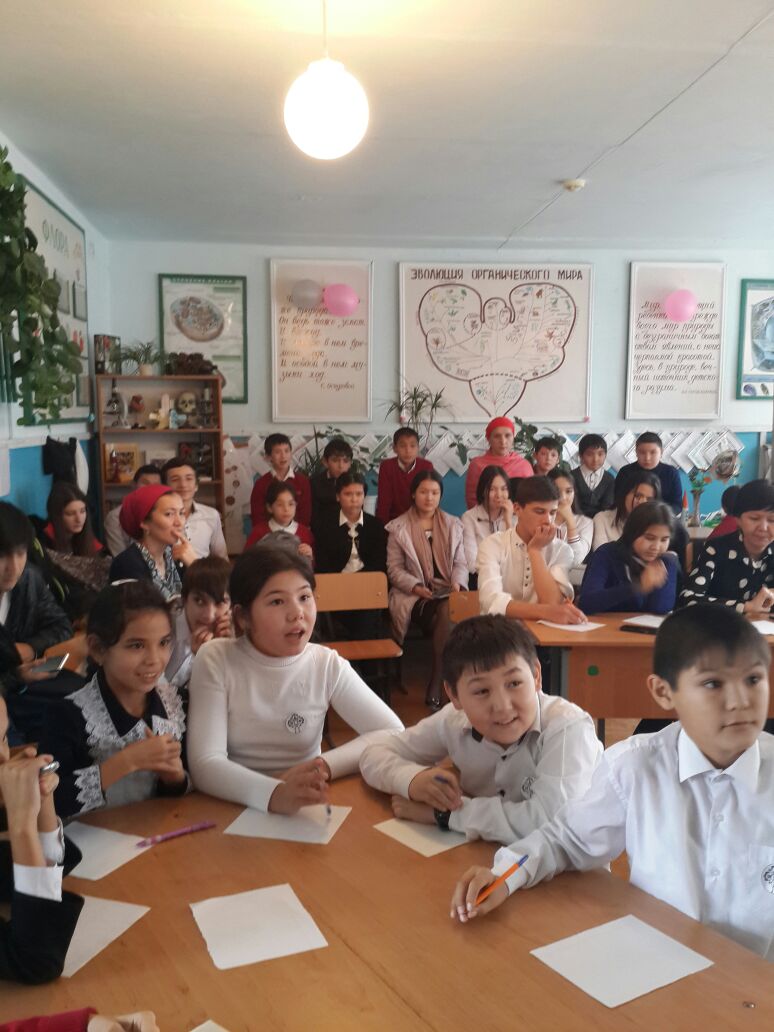 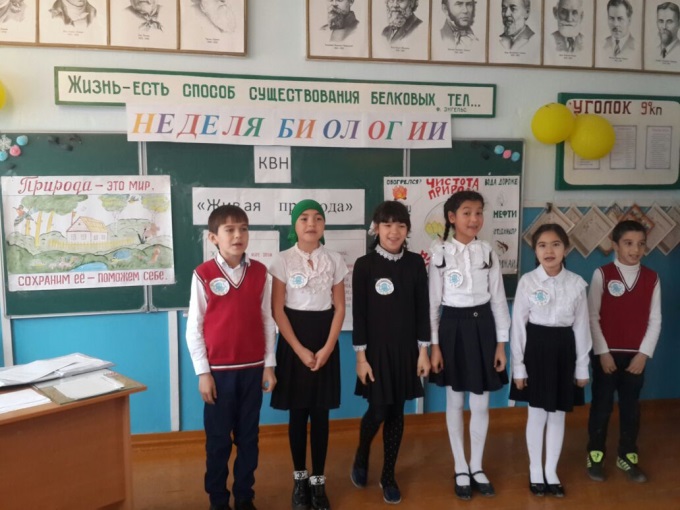 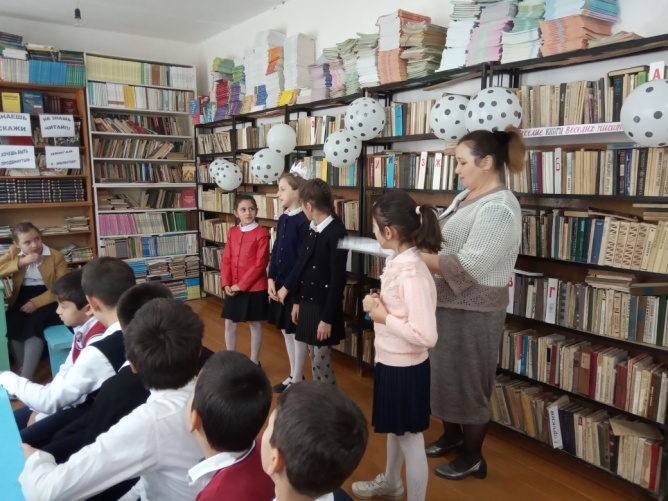 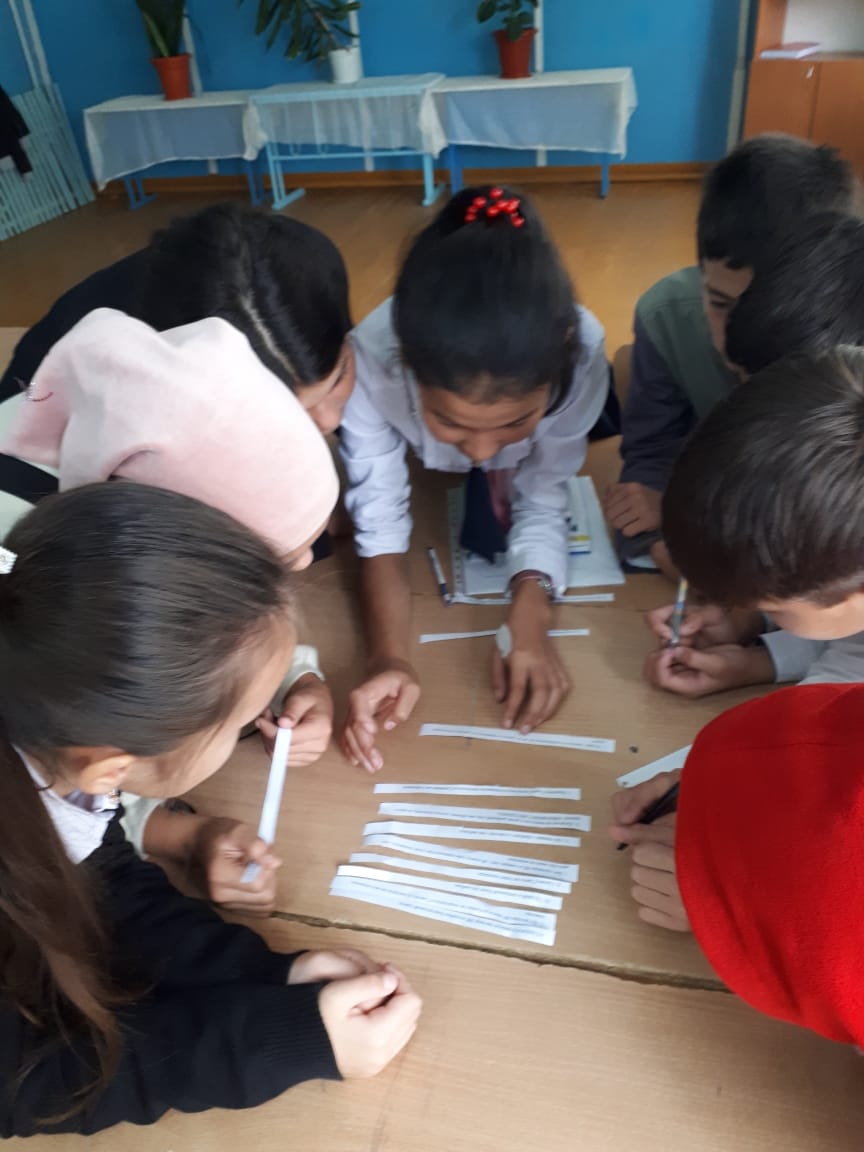 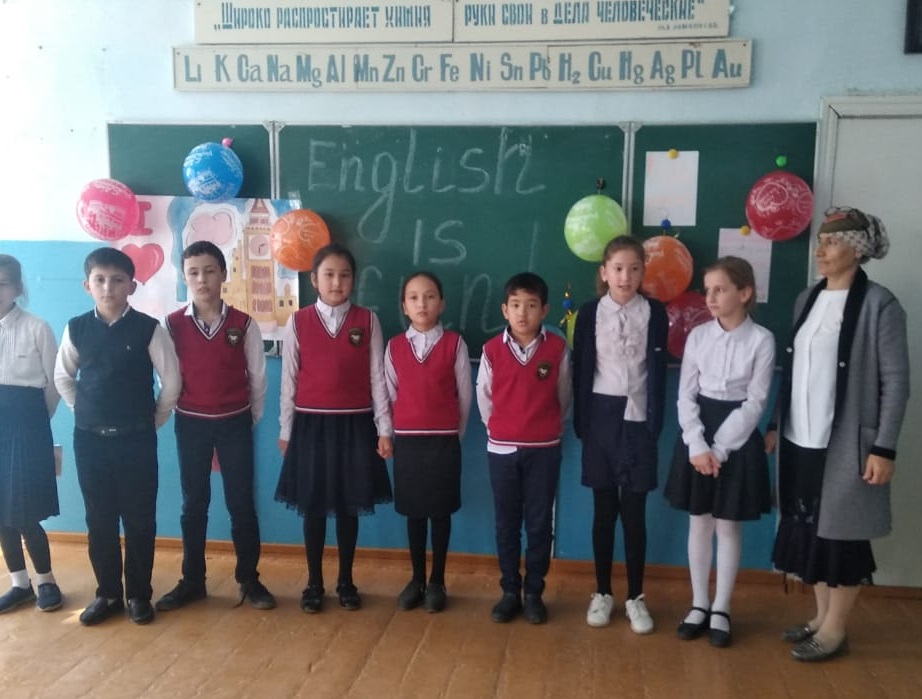 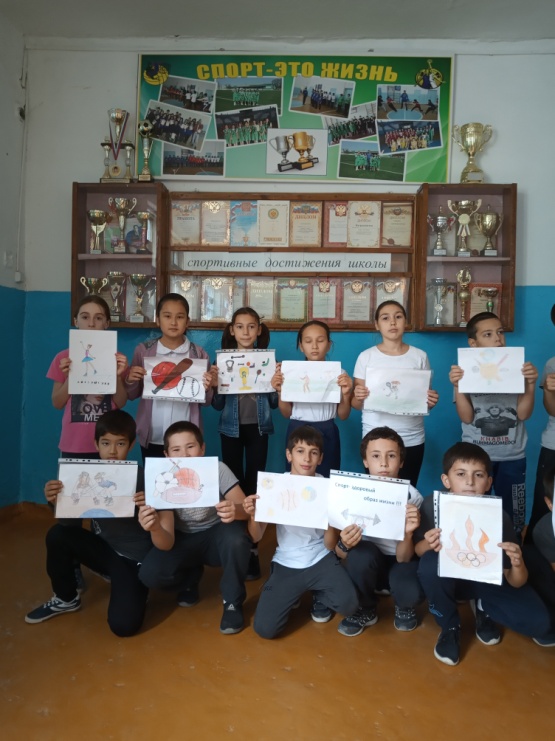 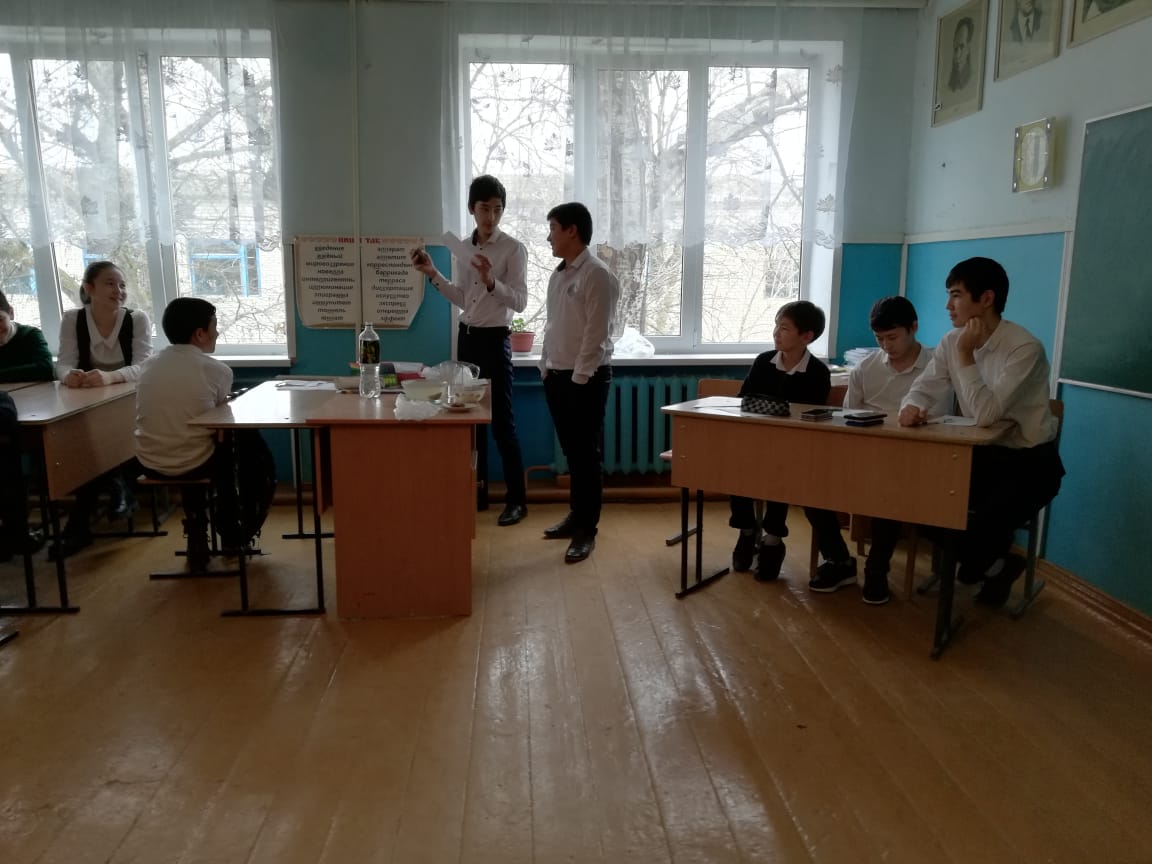 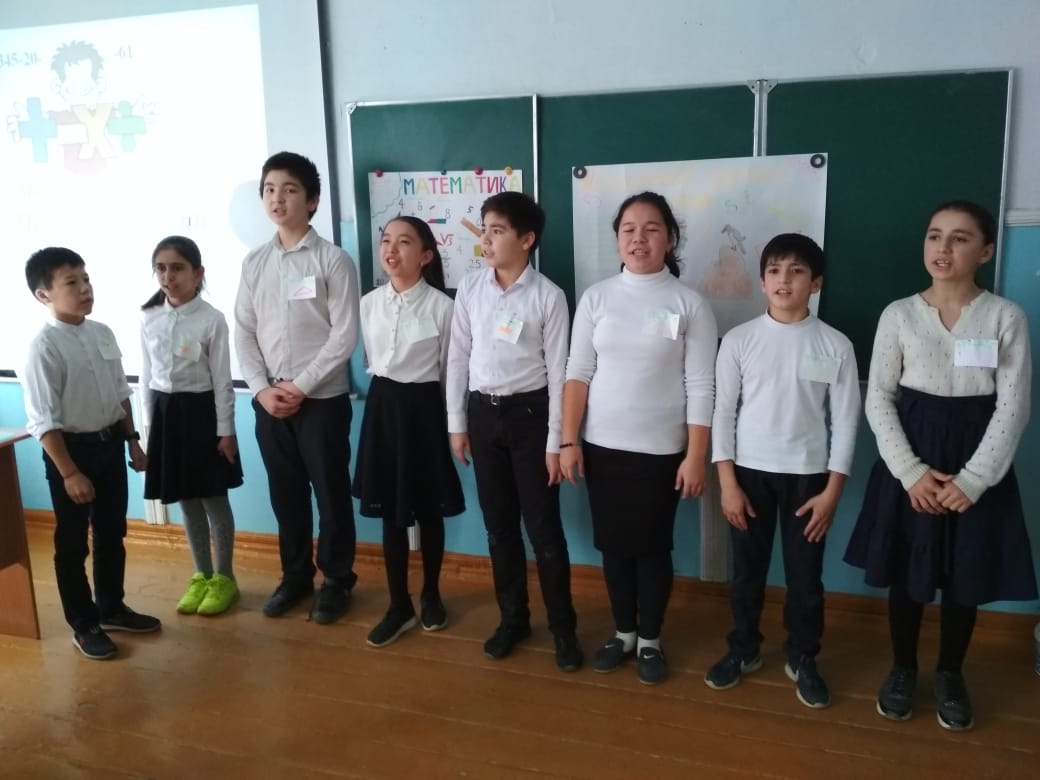 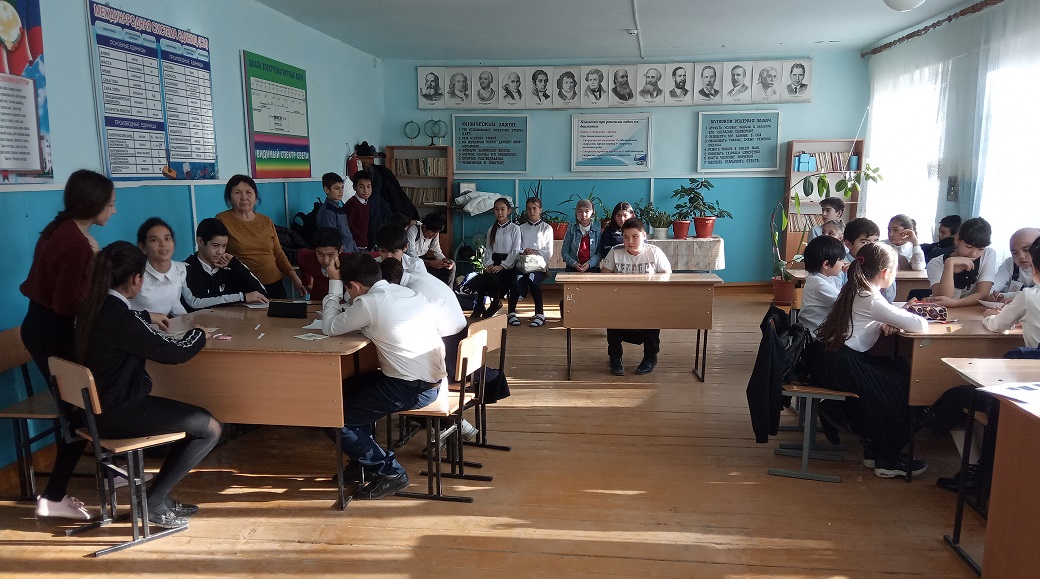 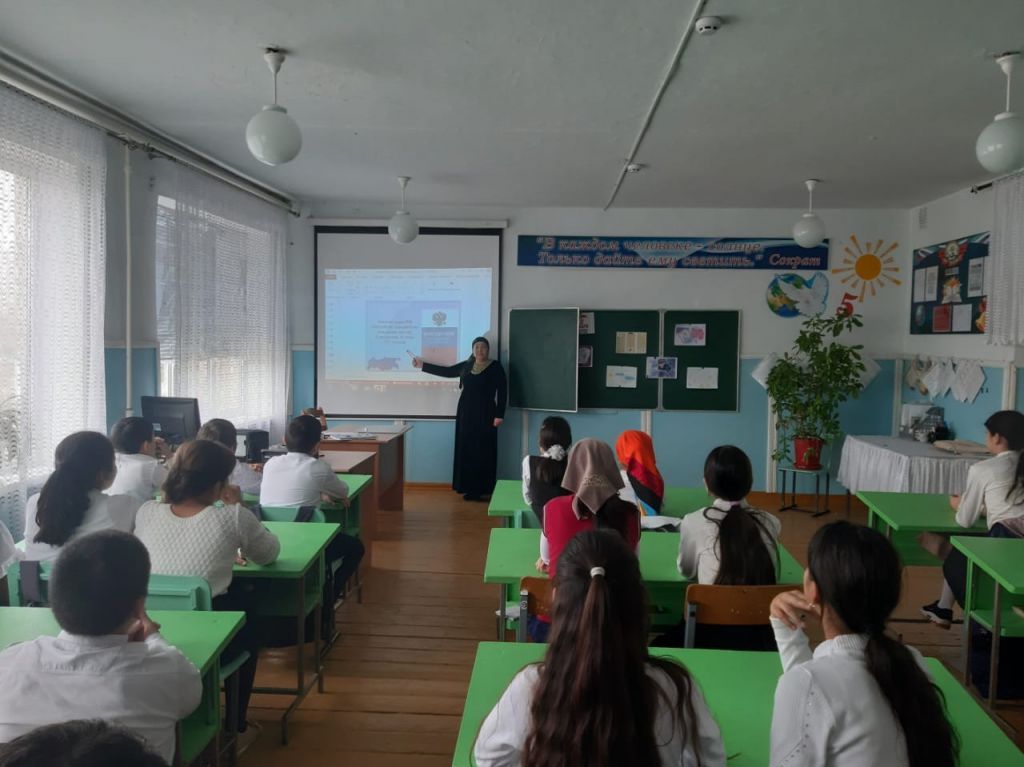 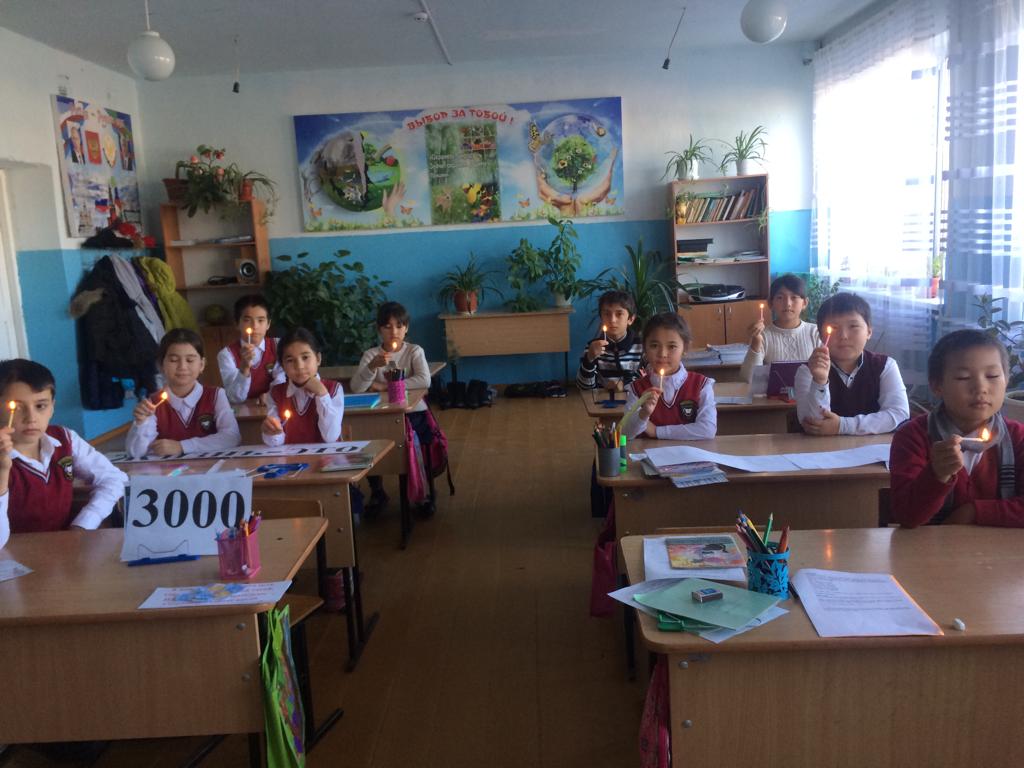 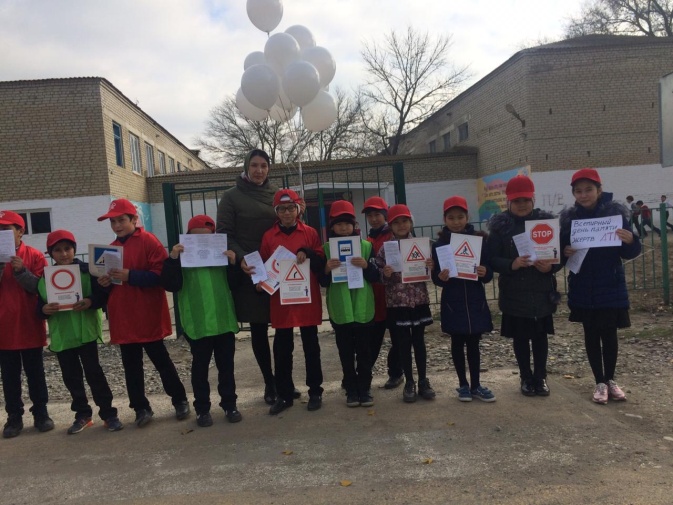 №Муниципальное образованиеПредметное направлениеМероприятие  Количество участников1МКОУ «Ново-Дмитриевская СОШ»русский язык и литератураВикторина «В гостях у сказки» в 5-х классах292МКОУ «Ново-Дмитриевская СОШ»русский язык и литератураБрейн-ринг  знатоков русского языка в 7-х классах343МКОУ «Ново-Дмитриевская СОШ»математикаВнеклассное мероприятие « Математическое кафе» в 7-х классах344МКОУ «Ново-Дмитриевская СОШ»биологияКВН «Живая природа»305МКОУ «Ново-Дмитриевская СОШ»географиявнеклассное мероприятие по географии «Турнир по географии» в 8 классе206МКОУ «Ново-Дмитриевская СОШ»физикавикторина «В мире физики» в 8-9-х классах437МКОУ «Ново-Дмитриевская СОШ»химияКВН «Химия вокруг нас»228МКОУ «Ново-Дмитриевская СОШ»историямероприятие «Путешествие в эпоху Петра Великого».869МКОУ «Ново-Дмитриевская СОШ»иностранные языкиВикторина между 6а и 6б классами «Who knows English the best»           27  10МКОУ «Ново-Дмитриевская СОШ»иностранные языкикастинг «I enjoy English» в 7а классе          1811МКОУ «Ново-Дмитриевская СОШ»информатикаигра «БИТ-большой информационный турнир» в 7-х классах3412МКОУ «Ново-Дмитриевская СОШ»Обществознаниемероприятие ко Дню Конституции РФ3413МКОУ «Ново-Дмитриевская СОШ»начальные классыАкция «Жизнь-это движение»2614МКОУ «Ново-Дмитриевская СОШ»Физическая культураКонкурс плакатов «Мы со спортом дружим» в 5-х классах2915МКОУ «Ново-Дмитриевская СОШ»ОБЖКВН «Колесо безопасности» в 8 классе2016МКОУ «Ново-Дмитриевская СОШ»ЛитератураШкольный этап всероссийского конкурса сочинений «Без срока давности», приуроченном к проведению в РФ в 2020 уч.г.  Года памяти и славы.317МКОУ «Ново-Дмитриевская СОШ»Русский родной языкМеждународный творческий конкурс «Пусть слово доброе душу разбудит…»2